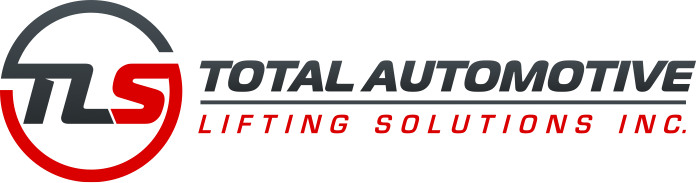 June 5th 2018		              New TLS 35,000 lb. Four PostTLS is proud to announce the introduction of the new 35,000 lb. capacity medium duty four post. The new lift has been tested by M.E.T. laboratories and is awaiting ALI listing on >www.autolift.org<. All components are made and assembled in North America and include a premium Monarch (Bucher) power units.The new TLS435 series four post comes standard with double wall non-flex runways 24” wide. Runway lengths are available - 261”, 297” or 333”. The runways lift 70 ¼” off the floor with a lowered drive over height of only 10”. The TLS435 series four post lift uses premium ⅝” pre-stretched cables and machined steel 12 ¾” pulleys. To reduce maintenance costs “zirk” style grease fittings are installed at all nickel-plated pulley pins. All structural components come with a double bake powder coat finish.Just like the entire family of quality TLS four post lifts, the new 35,000 lb. model comes with a myriad of options and accessories. To improve productivity runway work steps, built in inflation hoses and built in LED lighting can be added. Premium North American 15,000 lb. capacity jacking beams can also be added.For more details on both of these products please call 877-799-LIFT.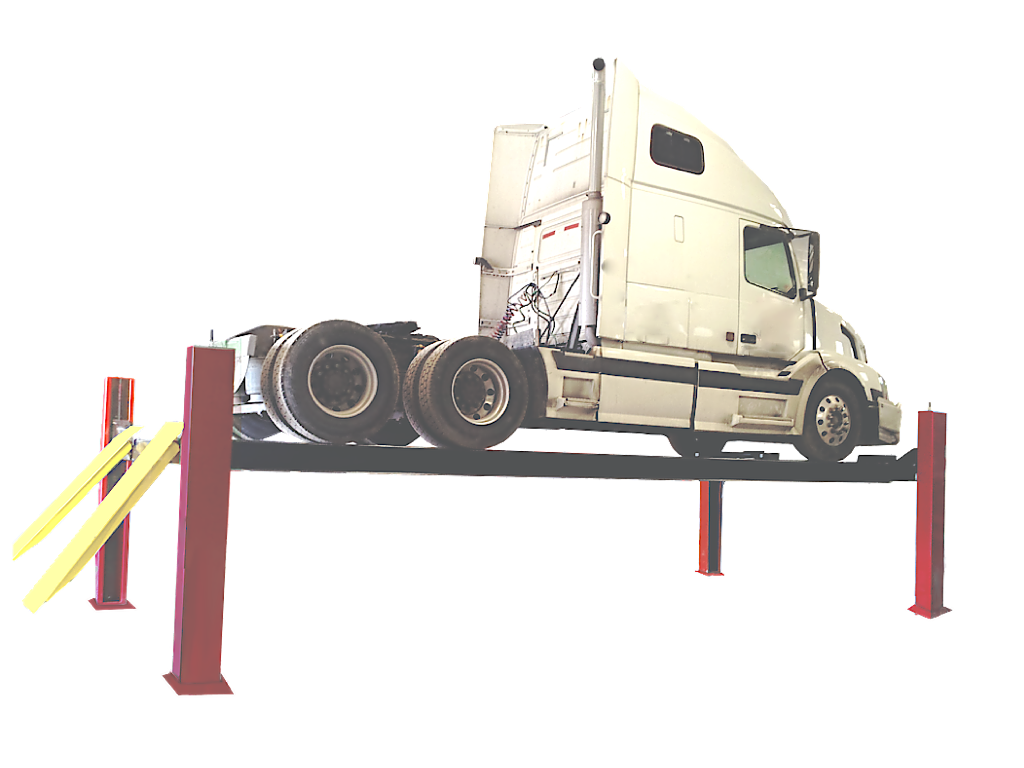 